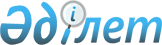 Об организации общественных работ по Енбекшиказахскому районуПостановление акимата Енбекшиказахского района Алматинской области от 12 июня 2014 года № 1084. Зарегистрировано Департаментом юстиции Алматинской области 18 июля 2014 года № 2773      Примечание РЦПИ:

      В тексте документа сохранена пунктуация и орфография оригинала.

      В соответствии с подпунктом 5) статьи 7 пунктом 5 статьи 20 Закона Республики Казахстан от 23 января 2001 года "О занятости населения", постановлением Правительства Республики Казахстан от 19 июня 2001 года № 836 "О мерах по реализации Закона Республики Казахстан от 23 января 2001 года "О занятости населения" акимат Енбекшиказахского района ПОСТАНОВЛЯЕТ:



      1. Организовать общественные работы в Енбекшиказахском районе.



      2. Утвердить перечень организаций, виды, объемы и конкретные условия общественных работ, размеры оплаты труда участников и источники их финансирования, а также определить спросы и предложения на общественные работы по Енбекшиказахскому району согласно приложения.



      3. Контроль за исполнением настоящего постановления возложить на заместителя акима района (курирующего вопросы социальной сферы).



      4. Настоящее постановление вступает в силу со дня государственной регистрации в органах юстиции и вводится в действие по истечении десяти календарных дней после дня его первого официального опубликования.      Аким района                                Б. Ыскак

Приложение к постановлению

акимата Енбекшиказахского района

от "23" июня 2014 года

№ 1084 "Об организации

общественных работ по

Енбекшиказахскому району" 

Перечень организаций, виды, объемы и конкретные условия

общественных работ, размеры оплаты труда участников и источники

их финансирования, а также спросы и предложения на общественные

работы по Енбекшиказахскому районупродолжение таблицы
					© 2012. РГП на ПХВ «Институт законодательства и правовой информации Республики Казахстан» Министерства юстиции Республики Казахстан
				№Перечень организацийВиды общественных работОбъемы и конкретные условия общественных работ№Перечень организацийВиды общественных работОбъем (на одного участника)1Государственное учреждение "Аппарат акима Аватского сельского округа"Оказание помощи участникам и ветеранам Великой Отечественной войны, их вдовам, одиноким престарелым пенсионерам (помощь во влажной уборки дома, покупки продуктов питания, лекарственных средств и оплаты коммунальных услуг)Помощь в работе санитарной очистки и благоустройства региона (побелка деревьев и ограждений, очистка арыков, уборка обочин)Помощь в работе по проведению общественных кампании (переписи населения и скота, сбор общественного мнения)Помощь в проведении призывной кампании (раздача повесток)Оказание технической помощи в работе по сбору документов несовершеннолетних трудных подростков из неблагополучных семей (помощь в сборе документов на комиссию по делам несовершеннолетних)Оказание технической помощи в реставрации архивных документовДоставка корреспонденции2 домадо 500 квадратных метровсбор 300 документовдо 280 повесток1 домдо 100 делдо 500 корреспонденции2Государственное учреждение "Аппарат акима Акшиского сельского округа"Оказание помощи участникам и ветеранам Великой Отечественной войны, их вдовам, одиноким престарелым пенсионерам (помощь во влажной уборки дома, покупки продуктов питания, лекарственных средств и оплаты коммунальных услуг)Помощь в работе санитарной очистки и благоустройства региона (побелка деревьев и ограждений, очистка арыков, уборка обочин)Помощь в работе по проведению общественных кампании (переписи населения и скота, сбор общественного мнения)Помощь в проведении призывной кампании (раздача повесток)Оказание технической помощи в работе по сбору документов несовершеннолетних трудных подростков из неблагополучных семей (помощь в сборе документов на комиссию по делам несовершеннолетних)Оказание технической помощи в реставрации архивных документовДоставка корреспонденции2 домадо 700 квадратных метровсбор 550 документовдо 250 повесток2 домадо 130 делдо 700 корреспонденции3Государственное учреждение "Аппарат акима Ассинского сельского округа"Оказание помощи участникам и ветеранам Великой Отечественной войны, их вдовам, одиноким престарелым пенсионерам (помощь во влажной уборки дома, покупки продуктов питания, лекарственных средств и оплаты коммунальных услуг)Помощь в работе санитарной очистки и благоустройства региона (побелка деревьев и ограждений, очистка арыков, уборка обочин)Помощь в работе по проведению общественных кампании (переписи населения и скота, сбор общественного мнения)Помощь в проведении призывной кампании (раздача повесток)Оказание технической помощи в работе по сбору документов несовершеннолетних трудных подростков из неблагополучных семей (помощь в сборе документов на комиссию по делам несовершеннолетних)Оказание технической помощи в реставрации архивных документовДоставка корреспонденции3 домадо 1500 квадратных метровсбор 600 документовдо 350 повесток2 домадо 400 делдо 800 корреспонденции4Государственное учреждение "Аппарат акима Байтерекского сельского округа"Оказание помощи участникам и ветеранам Великой Отечественной войны, их вдовам, одиноким престарелым пенсионерам (помощь во влажной уборки дома, покупки продуктов питания, лекарственных средств и оплаты коммунальных услуг)Помощь в работе санитарной очистки и благоустройства региона (побелка деревьев и ограждений, очистка арыков, уборка обочин)Помощь в работе по проведению общественных кампании (переписи населения и скота, сбор общественного мнения)Помощь в проведении призывной кампании (раздача повесток)Оказание технической помощи в работе по сбору документов несовершеннолетних трудных подростков из неблагополучных семей (помощь в сборе документов на комиссию по делам несовершеннолетних)Оказание технической помощи в реставрации архивных документовДоставка корреспонденции2 домадо 1300 квадратных метровсбор 450 документовдо 350 повесток2 домадо 300 делдо 400 корреспонденции5Государственное учреждение "Аппарат акима Балтабайского сельского округа"Оказание помощи участникам и ветеранам Великой Отечественной войны, их вдовам, одиноким престарелым пенсионерам (помощь во влажной уборки дома, покупки продуктов питания, лекарственных средств и оплаты коммунальных услуг)Помощь в работе санитарной очистки и благоустройства региона (побелка деревьев и ограждений, очистка арыков, уборка обочин)Помощь в работе по проведению общественных кампании (переписи населения и скота, сбор общественного мнения)Помощь в проведении призывной кампании (раздача повесток)Оказание технической помощи в работе по сбору документов несовершеннолетних трудных подростков из неблагополучных семей (помощь в сборе документов на комиссию по делам несовершеннолетних)Оказание технической помощи в реставрации архивных документовДоставка корреспонденции2 домадо 1000 квадратных метровсбор 700 документовдо 400 повесток2 домадо 400 делдо 700 корреспонденции6Государственное учреждение "Аппарат акима Бартогайского сельского округа"Оказание помощи участникам и ветеранам Великой Отечественной войны, их вдовам, одиноким престарелым пенсионерам (помощь во влажной уборки дома, покупки продуктов питания, лекарственных средств и оплаты коммунальных услуг)Помощь в работе санитарной очистки и благоустройства региона (побелка деревьев и ограждений, очистка арыков, уборка обочин)Помощь в работе по проведению общественных кампании (переписи населения и скота, сбор общественного мнения)Помощь в проведении призывной кампании (раздача повесток)Оказание технической помощи в работе по сбору документов несовершеннолетних трудных подростков из неблагополучных семей (помощь в сборе документов на комиссию по делам несовершеннолетних)Оказание технической помощи в реставрации архивных документовДоставка корреспонденции1 домдо 500 квадратных метровсбор 450 документовдо 270 повесток1 домдо 100 делдо 500 корреспонденции7Государственное учреждение "Аппарат акима Болекского сельского округа"Оказание помощи участникам и ветеранам Великой Отечественной войны, их вдовам, одиноким престарелым пенсионерам (помощь во влажной уборки дома, покупки продуктов питания, лекарственных средств и оплаты коммунальных услуг)Помощь в работе санитарной очистки и благоустройства региона (побелка деревьев и ограждений, очистка арыков, уборка обочин)Помощь в работе по проведению общественных кампании (переписи населения и скота, сбор общественного мнения)Помощь в проведении призывной кампании (раздача повесток)Оказание технической помощи в работе по сбору документов несовершеннолетних трудных подростков из неблагополучных семей (помощь в сборе документов на комиссию по делам несовершеннолетних)Оказание технической помощи в реставрации архивных документовДоставка корреспонденции1 домдо 500 квадратных метровсбор 350 документовдо 270 повесток1 домдо 100 делдо 500 корреспонденции8Государственное учреждение "Аппарат акима Жанашарского сельского округа"Оказание помощи участникам и ветеранам Великой Отечественной войны, их вдовам, одиноким престарелым пенсионерам (помощь во влажной уборки дома, покупки продуктов питания, лекарственных средств и оплаты коммунальных услуг)Помощь в работе санитарной очистки и благоустройства региона (побелка деревьев и ограждений, очистка арыков, уборка обочин)Помощь в работе по проведению общественных кампании (переписи населения и скота, сбор общественного мнения)Помощь в проведении призывной кампании (раздача повесток)Оказание технической помощи в работе по сбору документов несовершеннолетних трудных подростков из неблагополучных семей (помощь в сборе документов на комиссию по делам несовершеннолетних)Оказание технической помощи в реставрации архивных документовДоставка корреспонденции1 домдо 500 квадратных метровсбор 350 документовдо 250 повесток1 домдо 100 делдо 500 корреспонденции9Государственное учреждение "Аппарат акима города Есик"Оказание помощи участникам и ветеранам Великой Отечественной войны, их вдовам, одиноким престарелым пенсионерам (помощь во влажной уборки дома, покупки продуктов питания, лекарственных средств и оплаты коммунальных услуг)Помощь в работе санитарной очистки и благоустройства региона (побелка деревьев и ограждений, очистка арыков, уборка обочин)Помощь в работе по проведению общественных кампании (переписи населения и скота, сбор общественного мнения)Помощь в проведении призывной кампании (раздача повесток)15 домадо 2500 квадратных метровсбор 1200 документовдо 400 повесток10Государственное учреждение "Аппарат акима Казахстанского сельского округа"Оказание помощи участникам и ветеранам Великой Отечественной войны, их вдовам, одиноким престарелым пенсионерам (помощь во влажной уборки дома, покупки продуктов питания, лекарственных средств и оплаты коммунальных услуг)Помощь в работе санитарной очистки и благоустройства региона (побелка деревьев и ограждений, очистка арыков, уборка обочин)Помощь в работе по проведению общественных кампании (переписи населения и скота, сбор общественного мнения)Помощь в проведении призывной кампании (раздача повесток)Оказание технической помощи в работе по сбору документов несовершеннолетних трудных подростков из неблагополучных семей (помощь в сборе документов на комиссию по делам несовершеннолетних)Оказание технической помощи в реставрации архивных документовДоставка корреспонденции1 домдо 700 квадратных метровсбор 600 документовдо 290 повесток1 домдо 130 делдо 700 корреспонденции11Государственное учреждение "Аппарат акима Каражотинского сельского округа"Оказание помощи участникам и ветеранам Великой Отечественной войны, их вдовам, одиноким престарелым пенсионерам (помощь во влажной уборки дома, покупки продуктов питания, лекарственных средств и оплаты коммунальных услуг)Помощь в работе санитарной очистки и благоустройства региона (побелка деревьев и ограждений, очистка арыков, уборка обочин)Помощь в работе по проведению общественных кампании (переписи населения и скота, сбор общественного мнения)Помощь в проведении призывной кампании (раздача повесток)Оказание технической помощи в работе по сбору документов несовершеннолетних трудных подростков из неблагополучных семей (помощь в сборе документов на комиссию по делам несовершеннолетних)Оказание технической помощи в реставрации архивных документовДоставка корреспонденции5 домадо 1500 квадратных метровсбор 550 документовдо 300 повесток2 домадо 400 делдо 800 корреспонденции12Государственное учреждение "Аппарат акима Каракемерского сельского округа"Оказание помощи участникам и ветеранам Великой Отечественной войны, их вдовам, одиноким престарелым пенсионерам (помощь во влажной уборки дома, покупки продуктов питания, лекарственных средств и оплаты коммунальных услуг)Помощь в работе санитарной очистки и благоустройства региона (побелка деревьев и ограждений, очистка арыков, уборка обочин)Помощь в работе по проведению общественных кампании (переписи населения и скота, сбор общественного мнения)Помощь в проведении призывной кампании (раздача повесток)Оказание технической помощи в работе по сбору документов несовершеннолетних трудных подростков из неблагополучных семей (помощь в сборе документов на комиссию по делам несовершеннолетних)Оказание технической помощи в реставрации архивных документовДоставка корреспонденции2 домадо 1000 квадратных метровсбор 500 документовдо 350 повесток1 домдо 400 делдо 700 корреспонденции13Государственное учреждение "Аппарат акима Каратурыкского сельского округа"Оказание помощи участникам и ветеранам Великой Отечественной войны, их вдовам, одиноким престарелым пенсионерам (помощь во влажной уборки дома, покупки продуктов питания, лекарственных средств и оплаты коммунальных услуг)Помощь в работе санитарной очистки и благоустройства региона (побелка деревьев и ограждений, очистка арыков, уборка обочин)Помощь в работе по проведению общественных кампании (переписи населения и скота, сбор общественного мнения)Помощь в проведении призывной кампании (раздача повесток)Оказание технической помощи в работе по сбору документов несовершеннолетних трудных подростков из неблагополучных семей (помощь в сборе документов на комиссию по делам несовершеннолетних)Оказание технической помощи в реставрации архивных документовДоставка корреспонденции2 домадо 1000 квадратных метровсбор 500 документовдо 250 повесток1 домдо 400 делдо 700 корреспонденции14Государственное учреждение "Аппарат акима Коктобинского сельского округа"Оказание помощи участникам и ветеранам Великой Отечественной войны, их вдовам, одиноким престарелым пенсионерам (помощь во влажной уборки дома, покупки продуктов питания, лекарственных средств и оплаты коммунальных услуг)Помощь в работе санитарной очистки и благоустройства региона (побелка деревьев и ограждений, очистка арыков, уборка обочин)Помощь в работе по проведению общественных кампании (переписи населения и скота, сбор общественного мнения)Помощь в проведении призывной кампании (раздача повесток)Оказание технической помощи в работе по сбору документов несовершеннолетних трудных подростков из неблагополучных семей (помощь в сборе документов на комиссию по делам несовершеннолетних)Оказание технической помощи в реставрации архивных документовДоставка корреспонденции2 домадо 1500 квадратных метровсбор 700 документовдо 300 повесток1 домдо 400 делдо 800 корреспонденции15Государственное учреждение "Аппарат акима Корамского сельского округа"Оказание помощи участникам и ветеранам Великой Отечественной войны, их вдовам, одиноким престарелым пенсионерам (помощь во влажной уборки дома, покупки продуктов питания, лекарственных средств и оплаты коммунальных услуг)Помощь в работе санитарной очистки и благоустройства региона (побелка деревьев и ограждений, очистка арыков, уборка обочин)Помощь в работе по проведению общественных кампании (переписи населения и скота, сбор общественного мнения)Помощь в проведении призывной кампании (раздача повесток)Оказание технической помощи в работе по сбору документов несовершеннолетних трудных подростков из неблагополучных семей (помощь в сборе документов на комиссию по делам несовершеннолетних)Оказание технической помощи в реставрации архивных документовДоставка корреспонденции1 домдо 500 квадратных метровсбор 350 документовдо 170 повесток1 домдо 100 делдо 500 корреспонденции16Государственное учреждение "Аппарат акима Кырбалтабайского сельского округа"Оказание помощи участникам и ветеранам Великой Отечественной войны, их вдовам, одиноким престарелым пенсионерам (помощь во влажной уборки дома, покупки продуктов питания, лекарственных средств и оплаты коммунальных услуг)Помощь в работе санитарной очистки и благоустройства региона (побелка деревьев и ограждений, очистка арыков, уборка обочин)Помощь в работе по проведению общественных кампании (переписи населения и скота, сбор общественного мнения)Помощь в проведении призывной кампании (раздача повесток)Оказание технической помощи в работе по сбору документов несовершеннолетних трудных подростков из неблагополучных семей (помощь в сборе документов на комиссию по делам несовершеннолетних)Оказание технической помощи в реставрации архивных документовДоставка корреспонденции2 домадо 1500 квадратных метровсбор 600 документовдо 300 повесток1 домдо 400 делдо 800 корреспонденции17Государственное учреждение "Аппарат акима Маловодненского сельского округа"Оказание помощи участникам и ветеранам Великой Отечественной войны, их вдовам, одиноким престарелым пенсионерам (помощь во влажной уборки дома, покупки продуктов питания, лекарственных средств и оплаты коммунальных услуг)Помощь в работе санитарной очистки и благоустройства региона (побелка деревьев и ограждений, очистка арыков, уборка обочин)Помощь в работе по проведению общественных кампании (переписи населения и скота, сбор общественного мнения)Помощь в проведении призывной кампании (раздача повесток)Оказание технической помощи в работе по сбору документов несовершеннолетних трудных подростков из неблагополучных семей (помощь в сборе документов на комиссию по делам несовершеннолетних)Оказание технической помощи в реставрации архивных документовДоставка корреспонденции2 домадо 1500 квадратных метровсбор 500 документовдо 300 повесток1 домдо 400 делдо 800 корреспонденции18Государственное учреждение "Аппарат акима Малыбайского сельского округа"Оказание помощи участникам и ветеранам Великой Отечественной войны, их вдовам, одиноким престарелым пенсионерам (помощь во влажной уборки дома, покупки продуктов питания, лекарственных средств и оплаты коммунальных услуг)Помощь в работе санитарной очистки и благоустройства региона (побелка деревьев и ограждений, очистка арыков, уборка обочин)Помощь в работе по проведению общественных кампании (переписи населения и скота, сбор общественного мнения)Помощь в проведении призывной кампании (раздача повесток)Оказание технической помощи в работе по сбору документов несовершеннолетних трудных подростков из неблагополучных семей (помощь в сборе документов на комиссию по делам несовершеннолетних)Оказание технической помощи в реставрации архивных документовДоставка корреспонденции1 домдо 500 квадратных метровсбор 350 документовпо 100 повесток1 домдо 100 делдо 500 корреспонденции19Государственное учреждение "Аппарат акима Масакского сельского округа"Оказание помощи участникам и ветеранам Великой Отечественной войны, их вдовам, одиноким престарелым пенсионерам (помощь во влажной уборки дома, покупки продуктов питания, лекарственных средств и оплаты коммунальных услуг)Помощь в работе санитарной очистки и благоустройства региона (побелка деревьев и ограждений, очистка арыков, уборка обочин)Помощь в работе по проведению общественных кампании (переписи населения и скота, сбор общественного мнения)Помощь в проведении призывной кампании (раздача повесток)Оказание технической помощи в работе по сбору документов несовершеннолетних трудных подростков из неблагополучных семей (помощь в сборе документов на комиссию по делам несовершеннолетних)Оказание технической помощи в реставрации архивных документовДоставка корреспонденции1 домдо 500 квадратных метровсбор 450 документовдо 270 повесток1 домдо 100 делдо 500 корреспонденции20Государственное учреждение "Аппарат акима Рахатского сельского округа"Оказание помощи участникам и ветеранам Великой Отечественной войны, их вдовам, одиноким престарелым пенсионерам (помощь во влажной уборки дома, покупки продуктов питания, лекарственных средств и оплаты коммунальных услуг)Помощь в работе санитарной очистки и благоустройства региона (побелка деревьев и ограждений, очистка арыков, уборка обочин)Помощь в работе по проведению общественных кампании (переписи населения и скота, сбор общественного мнения)Помощь в проведении призывной кампании (раздача повесток)Оказание технической помощи в работе по сбору документов несовершеннолетних трудных подростков из неблагополучных семей (помощь в сборе документов на комиссию по делам несовершеннолетних)Оказание технической помощи в реставрации архивных документовДоставка корреспонденции2 домадо 1500 квадратных метровсбор 600 документовдо 350 повесток1 домдо 400 делдо 800 корреспонденции21Государственное учреждение "Аппарат акима Саймасайского сельского округа"Оказание помощи участникам и ветеранам Великой Отечественной войны, их вдовам, одиноким престарелым пенсионерам (помощь во влажной уборки дома, покупки продуктов питания, лекарственных средств и оплаты коммунальных услуг)Помощь в работе санитарной очистки и благоустройства региона (побелка деревьев и ограждений, очистка арыков, уборка обочин)Помощь в работе по проведению общественных кампании (переписи населения и скота, сбор общественного мнения)Помощь в проведении призывной кампании (раздача повесток)Оказание технической помощи в работе по сбору документов несовершеннолетних трудных подростков из неблагополучных семей (помощь в сборе документов на комиссию по делам несовершеннолетних)Оказание технической помощи в реставрации архивных документовДоставка корреспонденции1 домдо 500 квадратных метровсбор 400 документовдо 270 повесток1 домдо 100 делдо 500 корреспонденции22Государственное учреждение "Аппарат акима Согетинского сельского округа"Оказание помощи участникам и ветеранам Великой Отечественной войны, их вдовам, одиноким престарелым пенсионерам (помощь во влажной уборки дома, покупки продуктов питания, лекарственных средств и оплаты коммунальных услуг)Помощь в работе санитарной очистки и благоустройства региона (побелка деревьев и ограждений, очистка арыков, уборка обочин)Помощь в работе по проведению общественных кампании (переписи населения и скота, сбор общественного мнения)Помощь в проведении призывной кампании (раздача повесток)Оказание технической помощи в работе по сбору документов несовершеннолетних трудных подростков из неблагополучных семей (помощь в сборе документов на комиссию по делам несовершеннолетних)Оказание технической помощи в реставрации архивных документовДоставка корреспонденции1 домдо 500 квадратных метровсбор 350 документовдо 70 повесток1 домдо 100 делдо 500 корреспонденции23Государственное учреждение "Аппарат акима Ташкенсазского сельского округа"Оказание помощи участникам и ветеранам Великой Отечественной войны, их вдовам, одиноким престарелым пенсионерам (помощь во влажной уборки дома, покупки продуктов питания, лекарственных средств и оплаты коммунальных услуг)Помощь в работе санитарной очистки и благоустройства региона (побелка деревьев и ограждений, очистка арыков, уборка обочин)Помощь в работе по проведению общественных кампании (переписи населения и скота, сбор общественного мнения)Помощь в проведении призывной кампании (раздача повесток)Оказание технической помощи в работе по сбору документов несовершеннолетних трудных подростков из неблагополучных семей (помощь в сборе документов на комиссию по делам несовершеннолетних)Оказание технической помощи в реставрации архивных документовДоставка корреспонденции1 домдо 500 квадратных метровсбор 350 документовдо 70 повесток1 домдо 100 делдо 500 корреспонденции24Государственное учреждение "Аппарат акима Тескенсуского сельского округа"Оказание помощи участникам и ветеранам Великой Отечественной войны, их вдовам, одиноким престарелым пенсионерам (помощь во влажной уборки дома, покупки продуктов питания, лекарственных средств и оплаты коммунальных услуг)Помощь в работе санитарной очистки и благоустройства региона (побелка деревьев и ограждений, очистка арыков, уборка обочин)Помощь в работе по проведению общественных кампании (переписи населения и скота, сбор общественного мнения)Помощь в проведении призывной кампании (раздача повесток)Оказание технической помощи в работе по сбору документов несовершеннолетних трудных подростков из неблагополучных семей (помощь в сборе документов на комиссию по делам несовершеннолетних)Оказание технической помощи в реставрации архивных документовДоставка корреспонденции2 домадо 1500 квадратных метровсбор 550 документовдо 300 повесток1 домдо 400 делдо 800 корреспонденции25Государственное учреждение "Аппарат акима Тургенского сельского округа"Оказание помощи участникам и ветеранам Великой Отечественной войны, их вдовам, одиноким престарелым пенсионерам (помощь во влажной уборки дома, покупки продуктов питания, лекарственных средств и оплаты коммунальных услуг)Помощь в работе санитарной очистки и благоустройства региона (побелка деревьев и ограждений, очистка арыков, уборка обочин)Помощь в работе по проведению общественных кампании (переписи населения и скота, сбор общественного мнения)Помощь в проведении призывной кампании (раздача повесток)Оказание технической помощи в работе по сбору документов несовершеннолетних трудных подростков из неблагополучных семей (помощь в сборе документов на комиссию по делам несовершеннолетних)Оказание технической помощи в реставрации архивных документовДоставка корреспонденции2 домадо 1500 квадратных метровсбор 650 документовдо 350 повесток1 додо 400 делдо 800 корреспонденции26Государственное учреждение "Аппарат акима Шелекского сельского округа"Оказание помощи участникам и ветеранам Великой Отечественной войны, их вдовам, одиноким престарелым пенсионерам (помощь во влажной уборки дома, покупки продуктов питания, лекарственных средств и оплаты коммунальных услуг)Помощь в работе санитарной очистки и благоустройства региона (побелка деревьев и ограждений, очистка арыков, уборка обочин)Помощь в работе по проведению общественных кампании (переписи населения и скота, сбор общественного мнения)Помощь в проведении призывной кампании (раздача повесток)15 домадо 1500 квадратных метровсбор 1300 документовдо 500 повесток27Государственное казенное коммунальное предприятие "Районный дом культуры" акима Енбекшиказахского района"Помощь в работе санитарной очистки и благоустройства региона (побелка деревьев и ограждений, очистка арыков, уборка обочин)до 600 квадратных метров28Государственное учреждение здравоохранения "Областной специализированный дом ребенка села Шелек"Помощь в работе санитарной очистки и благоустройства региона (побелка деревьев и ограждений, очистка арыков, уборка обочин)до 400 квадратных метров29Республиканское государственное казенное предприятие "Государственный историко-

культурный заповедник-музей Есик"Помощь в работе санитарной очистки и благоустройства региона (побелка деревьев и ограждений, очистка арыков, уборка обочин)до 400 квадратных метров30Государственное коммунальное казенное предприятие "Алматинский областной Есикский археологический краеведческий музей имени М.Тынышпаева"Помощь в работе санитарной очистки и благоустройства региона (побелка деревьев и ограждений, очистка арыков, уборка обочин)до 600 квадратных метров31"Отдел по делам обороны Енбекшиказахского района Алматинской области" Республиканского государственного учреждения Министерство обороны Республики КазахстанОказание помощи в проведении технических работ по документированию и регистрации населения (раздача повесток)до 600 повесток32Республиканское государственное казенное предприятие "Государственный центр по выплате пенсий" Алматинский областной филиал Енбекшиказахское районное отделениеВ связи с изменением размера пенсии и государственных пособий оказание помощи в подшивке документовПодготовка документов в архивдо 4500 документовдо 4500 документов33Енбекшиказахский филиал государственного учреждения "Государственного архива Алматинской области"Оказание технической помощи в обработке документовдо 2000 документов34Государственное учреждение "Районная библиотека Акима Енбекшиказахского района"Оказание помощи в реставрации книжного фонда (техническая обработка произведений печати, расстановка книжного фонда)до 800 документовОбъемы и конкретные условия общественных работОплата труда участвующих в общественных работахИсточник финанси-

рованияСпрос (участ-

ник)Предложе-

ния

(участник)Конкретные условияОплата труда участвующих в общественных работахИсточник финанси-

рованияСпрос (участ-

ник)Предложе-

ния

(участник)Общественные работы организуется путем создания временных рабочих мест, предназначены специально для безработных. Направление безработных на общественные работы осуществляется районным отделом занятости и социальных программ с их согласия в порядке очередности согласно дате регистрации. Приоритетное право участия в общественных работах имеют безработные, входящие в целевые группы. Между работодателем и безработным заключается индивидуальный трудовой договор в соответствии с законодательством о труде. Своевременная выплата заработной платы.В размере 1,5 минимальной месячной заработной платы установленной законодательством Республики КазахстанМестный бюджет1212Общественные работы организуется путем создания временных рабочих мест, предназначены специально для безработных. Направление безработных на общественные работы осуществляется районным отделом занятости и социальных программ с их согласия в порядке очередности согласно дате регистрации. Приоритетное право участия в общественных работах имеют безработные, входящие в целевые группы. Между работодателем и безработным заключается индивидуальный трудовой договор в соответствии с законодательством о труде. Своевременная выплата заработной платы.В размере 1,5 раза минимальной заработной платы (тенге)Местный бюджет2020Общественные работы организуется путем создания временных рабочих мест, предназначены специально для безработных. Направление безработных на общественные работы осуществляется районным отделом занятости и социальных программ с их согласия в порядке очередности согласно дате регистрации. Приоритетное право участия в общественных работах имеют безработные, входящие в целевые группы. Между работодателем и безработным заключается индивидуальный трудовой договор в соответствии с законодательством о труде. Своевременная выплата заработной платы.В размере 1,5 раза минимальной заработной платы (тенге)Местный бюджет2525Общественные работы организуется путем создания временных рабочих мест, предназначены специально для безработных. Направление безработных на общественные работы осуществляется районным отделом занятости и социальных программ с их согласия в порядке очередности согласно дате регистрации. Приоритетное право участия в общественных работах имеют безработные, входящие в целевые группы. Между работодателем и безработным заключается индивидуальный трудовой договор в соответствии с законодательством о труде. Своевременная выплата заработной платы.В размере 1,5 раза минимальной заработной платы (тенге)Местный бюджет2020Общественные работы организуется путем создания временных рабочих мест, предназначены специально для безработных. Направление безработных на общественные работы осуществляется районным отделом занятости и социальных программ с их согласия в порядке очередности согласно дате регистрации. Приоритетное право участия в общественных работах имеют безработные, входящие в целевые группы. Между работодателем и безработным заключается индивидуальный трудовой договор в соответствии с законодательством о труде. Своевременная выплата заработной платы.В размере 1,5 раза минимальной заработной платы (тенге)Местный бюджет2929Общественные работы организуется путем создания временных рабочих мест, предназначены специально для безработных. Направление безработных на общественные работы осуществляется районным отделом занятости и социальных программ с их согласия в порядке очередности согласно дате регистрации. Приоритетное право участия в общественных работах имеют безработные, входящие в целевые группы. Между работодателем и безработным заключается индивидуальный трудовой договор в соответствии с законодательством о труде. Своевременная выплата заработной платы.В размере 1,5 раза минимальной заработной платы (тенге)Местный бюджет1515Общественные работы организуется путем создания временных рабочих мест, предназначены специально для безработных. Направление безработных на общественные работы осуществляется районным отделом занятости и социальных программ с их согласия в порядке очередности согласно дате регистрации. Приоритетное право участия в общественных работах имеют безработные, входящие в целевые группы. Между работодателем и безработным заключается индивидуальный трудовой договор в соответствии с законодательством о труде. Своевременная выплата заработной платы.В размере 1,5 раза минимальной заработной платы (тенге)Местный бюджет1515Общественные работы организуется путем создания временных рабочих мест, предназначены специально для безработных. Направление безработных на общественные работы осуществляется районным отделом занятости и социальных программ с их согласия в порядке очередности согласно дате регистрации. Приоритетное право участия в общественных работах имеют безработные, входящие в целевые группы. Между работодателем и безработным заключается индивидуальный трудовой договор в соответствии с законодательством о труде. Своевременная выплата заработной платы.В размере 1,5 раза минимальной заработной платы (тенге)Местный бюджет1212Общественные работы организуется путем создания временных рабочих мест, предназначены специально для безработных. Направление безработных на общественные работы осуществляется районным отделом занятости и социальных программ с их согласия в порядке очередности согласно дате регистрации. Приоритетное право участия в общественных работах имеют безработные, входящие в целевые группы. Между работодателем и безработным заключается индивидуальный трудовой договор в соответствии с законодательством о труде. Своевременная выплата заработной платы.В размере 1,5 раза минимальной заработной платы (тенге)Местный бюджет8989Общественные работы организуется путем создания временных рабочих мест, предназначены специально для безработных. Направление безработных на общественные работы осуществляется районным отделом занятости и социальных программ с их согласия в порядке очередности согласно дате регистрации. Приоритетное право участия в общественных работах имеют безработные, входящие в целевые группы. Между работодателем и безработным заключается индивидуальный трудовой договор в соответствии с законодательством о труде. Своевременная выплата заработной платы.В размере 1,5 раза минимальной заработной платы (тенге)Местный бюджет2020Общественные работы организуется путем создания временных рабочих мест, предназначены специально для безработных. Направление безработных на общественные работы осуществляется районным отделом занятости и социальных программ с их согласия в порядке очередности согласно дате регистрации. Приоритетное право участия в общественных работах имеют безработные, входящие в целевые группы. Между работодателем и безработным заключается индивидуальный трудовой договор в соответствии с законодательством о труде. Своевременная выплата заработной платы.В размере 1,5 раза минимальной заработной платы (тенге)Местный бюджет3030Общественные работы организуется путем создания временных рабочих мест, предназначены специально для безработных. Направление безработных на общественные работы осуществляется районным отделом занятости и социальных программ с их согласия в порядке очередности согласно дате регистрации. Приоритетное право участия в общественных работах имеют безработные, входящие в целевые группы. Между работодателем и безработным заключается индивидуальный трудовой договор в соответствии с законодательством о труде. Своевременная выплата заработной платы.В размере 1,5 раза минимальной заработной платы (тенге)Местный бюджет2020Общественные работы организуется путем создания временных рабочих мест, предназначены специально для безработных. Направление безработных на общественные работы осуществляется районным отделом занятости и социальных программ с их согласия в порядке очередности согласно дате регистрации. Приоритетное право участия в общественных работах имеют безработные, входящие в целевые группы. Между работодателем и безработным заключается индивидуальный трудовой договор в соответствии с законодательством о труде. Своевременная выплата заработной платы.В размере 1,5 раза минимальной заработной платы (тенге)Местный бюджет2525Общественные работы организуется путем создания временных рабочих мест, предназначены специально для безработных. Направление безработных на общественные работы осуществляется районным отделом занятости и социальных программ с их согласия в порядке очередности согласно дате регистрации. Приоритетное право участия в общественных работах имеют безработные, входящие в целевые группы. Между работодателем и безработным заключается индивидуальный трудовой договор в соответствии с законодательством о труде. Своевременная выплата заработной платы.В размере 1,5 раза минимальной заработной платы (тенге)Местный бюджет3030Общественные работы организуется путем создания временных рабочих мест, предназначены специально для безработных. Направление безработных на общественные работы осуществляется районным отделом занятости и социальных программ с их согласия в порядке очередности согласно дате регистрации. Приоритетное право участия в общественных работах имеют безработные, входящие в целевые группы. Между работодателем и безработным заключается индивидуальный трудовой договор в соответствии с законодательством о труде. Своевременная выплата заработной платы.В размере 1,5 раза минимальной заработной платы (тенге)Местный бюджет1010Общественные работы организуется путем создания временных рабочих мест, предназначены специально для безработных. Направление безработных на общественные работы осуществляется районным отделом занятости и социальных программ с их согласия в порядке очередности согласно дате регистрации. Приоритетное право участия в общественных работах имеют безработные, входящие в целевые группы. Между работодателем и безработным заключается индивидуальный трудовой договор в соответствии с законодательством о труде. Своевременная выплата заработной платы.В размере 1,5 раза минимальной заработной платы (тенге)Местный бюджет2626Общественные работы организуется путем создания временных рабочих мест, предназначены специально для безработных. Направление безработных на общественные работы осуществляется районным отделом занятости и социальных программ с их согласия в порядке очередности согласно дате регистрации. Приоритетное право участия в общественных работах имеют безработные, входящие в целевые группы. Между работодателем и безработным заключается индивидуальный трудовой договор в соответствии с законодательством о труде. Своевременная выплата заработной платы.В размере 1,5 раза минимальной заработной платы (тенге)Местный бюджет2727Общественные работы организуется путем создания временных рабочих мест, предназначены специально для безработных. Направление безработных на общественные работы осуществляется районным отделом занятости и социальных программ с их согласия в порядке очередности согласно дате регистрации. Приоритетное право участия в общественных работах имеют безработные, входящие в целевые группы. Между работодателем и безработным заключается индивидуальный трудовой договор в соответствии с законодательством о труде. Своевременная выплата заработной платы.В размере 1,5 раза минимальной заработной платы (тенге)Местный бюджет1010Общественные работы организуется путем создания временных рабочих мест, предназначены специально для безработных. Направление безработных на общественные работы осуществляется районным отделом занятости и социальных программ с их согласия в порядке очередности согласно дате регистрации. Приоритетное право участия в общественных работах имеют безработные, входящие в целевые группы. Между работодателем и безработным заключается индивидуальный трудовой договор в соответствии с законодательством о труде. Своевременная выплата заработной платы.В размере 1,5 раза минимальной заработной платы (тенге)Местный бюджет1515Общественные работы организуется путем создания временных рабочих мест, предназначены специально для безработных. Направление безработных на общественные работы осуществляется районным отделом занятости и социальных программ с их согласия в порядке очередности согласно дате регистрации. Приоритетное право участия в общественных работах имеют безработные, входящие в целевые группы. Между работодателем и безработным заключается индивидуальный трудовой договор в соответствии с законодательством о труде. Своевременная выплата заработной платы.В размере 1,5 раза минимальной заработной платы (тенге)Местный бюджет2929Общественные работы организуется путем создания временных рабочих мест, предназначены специально для безработных. Направление безработных на общественные работы осуществляется районным отделом занятости и социальных программ с их согласия в порядке очередности согласно дате регистрации. Приоритетное право участия в общественных работах имеют безработные, входящие в целевые группы. Между работодателем и безработным заключается индивидуальный трудовой договор в соответствии с законодательством о труде. Своевременная выплата заработной платы.В размере 1,5 раза минимальной заработной платы (тенге)Местный бюджет1010Общественные работы организуется путем создания временных рабочих мест, предназначены специально для безработных. Направление безработных на общественные работы осуществляется районным отделом занятости и социальных программ с их согласия в порядке очередности согласно дате регистрации. Приоритетное право участия в общественных работах имеют безработные, входящие в целевые группы. Между работодателем и безработным заключается индивидуальный трудовой договор в соответствии с законодательством о труде. Своевременная выплата заработной платы.В размере 1,5 раза минимальной заработной платы (тенге)Местный бюджет1010Общественные работы организуется путем создания временных рабочих мест, предназначены специально для безработных. Направление безработных на общественные работы осуществляется районным отделом занятости и социальных программ с их согласия в порядке очередности согласно дате регистрации. Приоритетное право участия в общественных работах имеют безработные, входящие в целевые группы. Между работодателем и безработным заключается индивидуальный трудовой договор в соответствии с законодательством о труде. Своевременная выплата заработной платы.В размере 1,5 раза минимальной заработной платы (тенге)Местный бюджет1515Общественные работы организуется путем создания временных рабочих мест, предназначены специально для безработных. Направление безработных на общественные работы осуществляется районным отделом занятости и социальных программ с их согласия в порядке очередности согласно дате регистрации. Приоритетное право участия в общественных работах имеют безработные, входящие в целевые группы. Между работодателем и безработным заключается индивидуальный трудовой договор в соответствии с законодательством о труде. Своевременная выплата заработной платы.В размере 1,5 раза минимальной заработной платы (тенге)Местный бюджет2525Общественные работы организуется путем создания временных рабочих мест, предназначены специально для безработных. Направление безработных на общественные работы осуществляется районным отделом занятости и социальных программ с их согласия в порядке очередности согласно дате регистрации. Приоритетное право участия в общественных работах имеют безработные, входящие в целевые группы. Между работодателем и безработным заключается индивидуальный трудовой договор в соответствии с законодательством о труде. Своевременная выплата заработной платы.В размере 1,5 раза минимальной заработной платы (тенге)Местный бюджет3333Общественные работы организуется путем создания временных рабочих мест, предназначены специально для безработных. Направление безработных на общественные работы осуществляется районным отделом занятости и социальных программ с их согласия в порядке очередности согласно дате регистрации. Приоритетное право участия в общественных работах имеют безработные, входящие в целевые группы. Между работодателем и безработным заключается индивидуальный трудовой договор в соответствии с законодательством о труде. Своевременная выплата заработной платы.В размере 1,5 раза минимальной заработной платы (тенге)Местный бюджет6767Общественные работы организуется путем создания временных рабочих мест, предназначены специально для безработных. Направление безработных на общественные работы осуществляется районным отделом занятости и социальных программ с их согласия в порядке очередности согласно дате регистрации. Приоритетное право участия в общественных работах имеют безработные, входящие в целевые группы. Между работодателем и безработным заключается индивидуальный трудовой договор в соответствии с законодательством о труде. Своевременная выплата заработной платы.В размере 1,5 раза минимальной заработной платы (тенге)Местный бюджет22Общественные работы организуется путем создания временных рабочих мест, предназначены специально для безработных. Направление безработных на общественные работы осуществляется районным отделом занятости и социальных программ с их согласия в порядке очередности согласно дате регистрации. Приоритетное право участия в общественных работах имеют безработные, входящие в целевые группы. Между работодателем и безработным заключается индивидуальный трудовой договор в соответствии с законодательством о труде. Своевременная выплата заработной платы.В размере 1,5 раза минимальной заработной платы (тенге)Местный бюджет22Общественные работы организуется путем создания временных рабочих мест, предназначены специально для безработных. Направление безработных на общественные работы осуществляется районным отделом занятости и социальных программ с их согласия в порядке очередности согласно дате регистрации. Приоритетное право участия в общественных работах имеют безработные, входящие в целевые группы. Между работодателем и безработным заключается индивидуальный трудовой договор в соответствии с законодательством о труде. Своевременная выплата заработной платы.В размере 1,5 раза минимальной заработной платы (тенге)Местный бюджет22Общественные работы организуется путем создания временных рабочих мест, предназначены специально для безработных. Направление безработных на общественные работы осуществляется районным отделом занятости и социальных программ с их согласия в порядке очередности согласно дате регистрации. Приоритетное право участия в общественных работах имеют безработные, входящие в целевые группы. Между работодателем и безработным заключается индивидуальный трудовой договор в соответствии с законодательством о труде. Своевременная выплата заработной платы.В размере 1,5 раза минимальной заработной платы (тенге)Местный бюджет11Общественные работы организуется путем создания временных рабочих мест, предназначены специально для безработных. Направление безработных на общественные работы осуществляется районным отделом занятости и социальных программ с их согласия в порядке очередности согласно дате регистрации. Приоритетное право участия в общественных работах имеют безработные, входящие в целевые группы. Между работодателем и безработным заключается индивидуальный трудовой договор в соответствии с законодательством о труде. Своевременная выплата заработной платы.В размере 1,5 раза минимальной заработной платы (тенге)Местный бюджет88Общественные работы организуется путем создания временных рабочих мест, предназначены специально для безработных. Направление безработных на общественные работы осуществляется районным отделом занятости и социальных программ с их согласия в порядке очередности согласно дате регистрации. Приоритетное право участия в общественных работах имеют безработные, входящие в целевые группы. Между работодателем и безработным заключается индивидуальный трудовой договор в соответствии с законодательством о труде. Своевременная выплата заработной платы.В размере 1,5 раза минимальной заработной платы (тенге)Местный бюджет33Общественные работы организуется путем создания временных рабочих мест, предназначены специально для безработных. Направление безработных на общественные работы осуществляется районным отделом занятости и социальных программ с их согласия в порядке очередности согласно дате регистрации. Приоритетное право участия в общественных работах имеют безработные, входящие в целевые группы. Между работодателем и безработным заключается индивидуальный трудовой договор в соответствии с законодательством о труде. Своевременная выплата заработной платы.В размере 1,5 раза минимальной заработной платы (тенге)Местный бюджет44Общественные работы организуется путем создания временных рабочих мест, предназначены специально для безработных. Направление безработных на общественные работы осуществляется районным отделом занятости и социальных программ с их согласия в порядке очередности согласно дате регистрации. Приоритетное право участия в общественных работах имеют безработные, входящие в целевые группы. Между работодателем и безработным заключается индивидуальный трудовой договор в соответствии с законодательством о труде. Своевременная выплата заработной платы.В размере 1,5 раза минимальной заработной платы (тенге)Местный бюджет55